В соответствии со ст. 25 Федерального закона от 24.04.2008  № 48–ФЗ «Об опеке и попечительстве»  (далее – Закон об опеке) опекун или попечитель ежегодно (не позднее 1 февраля текущего года) должен предоставлять в органы опеки и попечительства отчет в письменной форме за предыдущий год о хранении, об использовании имущества подопечного и об управлении этим имуществом.  Опекун несет ответственность за сохранность имущества ребенка, взятого под опеку!При обнаружении ненадлежащего исполнения опекуном или попечителем обязанностей по охране имущества подопечного и управлению имуществом  (порча, ненадлежащее хранение имущества, расходование имущества не по назначению, совершение действий, повлекших за собой уменьшение стоимости имущества подопечного, и другое) орган опеки и попечительства обязан составить об этом акт и предъявить требование к опекуну или попечителю о возмещении убытков, причиненных подопечному (статья 26 Закона об опеке).Опекун может быть привлечен к АДМИНИСТРАТИВНОЙ или УГОЛОВНОЙ ОТВЕСТВЕННОСТИ при злоупотреблении своим правом распоряжаться имуществом ребенка, или отказывается возмещать причиненный ущерб.  1. Отчет предоставляется лично законным представителем в отдел опеки и попечительства мэрии города до 1 февраля года, следующего за отчетным.2.  В отчете не допускаются помарки, ошибки и исправления.3. В отчете должны быть заполнены все строки и столбцы, либо, если нет информации для заполнения, необходимо писать слово «НЕ ИМЕЕТ» или «НЕТ» или «ОТСУТСТВУЕТ».4. К отчету необходимо прикладывать  документы, на основании которых будут указываться суммы доходов и расходов подопечного. 5.  Отчет может быть заполнен в электронном варианте, за исключением фамилии и подписи опекуна, попечителя, приемного родителя на последней странице отчета. 6.  Внимательно изучите образец заполнения отчета и рекомендации к нему.7.  Не забудьте поставить свою личную подпись на последней странице отчета.ОТЧЕТ НЕ ПРИНИМАЕТСЯ, ЕСЛИ:К отчету не приложены необходимые документы (выписки по лицевым счетам, в том числе по номинальным; документы, подтверждающие отсутствие задолженности по коммунальным услугам; копии квитанций, подтверждающих оплату налогов, расчеты задолженности по алиментам, копии квитанций на приобретение бытовой техники, электроприборов, предметов мебели и интерьера и т.п.). В отчете отсутствует личная подпись составителя. В отчете не в полном объеме заполнены все представленные таблицы и не указана содержащаяся информация. В отчете неверно указана сумма израсходованных денежных средств в интересах несовершеннолетнего подопечного. В отчете указаны расходы на меньшую сумму по сравнению с фактическими расходами. ОБРАЗЕЦ ДЛЯ ЗАПОЛНЕНИЯВ случае, если вы являлись опекуном, попечителем, приемным родителем несовершеннолетнего(их) не полный отчетный период, например, 2016 год, то вы указываете период с того числа, с которого назначены опекуном, попечителем, приемным родителем.Каждый пункт раздела приводится в примере и не всегда взаимосвязан с остальными пунктами.4.1. Недвижимое имущество. Указанная таблица заполняется только при наличии у несовершеннолетнего имущества, принадлежащего ему на праве собственности (также указывается наследственное имущество).Основание приобретение - указано в свидетельствах о государственной регистрации права!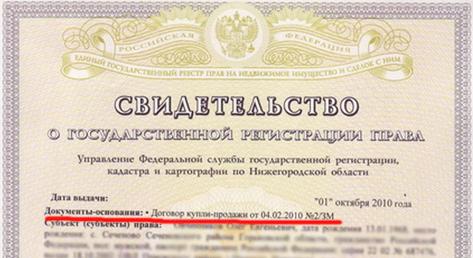 Если у ребенка нет недвижимого имущества, то в каждом пункте  таблицы  необходимо написать «НЕТ» или «ОТСУТСТВУЕТ» или «НЕ ИМЕЕТ»4.2. Транспортные средстваЕсли у ребенка нет транспортных средств, то в каждом пункте  таблицы  необходимо написать «НЕТ» или «ОТСУТСТВУЕТ» или «НЕ ИМЕЕТ»В пункте 4.3 обязательно указывать вид счетов (депозитный, расчетный, текущий, ссудный и др.) и валюта счета. Остаток на счете указывается на конец отчетного периода. Для счетов в иностранной валюте остаток указывается в рублях по курсу банка России на конец отчетного периода. Для заполнения необходимо запрашивать в кредитных организациях выписку о состоянии счетов на конец отчетного года, которую необходимо прикладывать к отчету. 4.3. Денежные средства, находящиеся на счетах в кредитных организацияхДЕНЕЖНЫЕ ОБОЗНАЧЕНИЯ УКАЗЫВАЮТСЯ В ТЫСЯЧАХ РУБЛЕЙ Например:  Если у ребенка нет лицевых счетов, то в таблице  необходимо  написать «НЕТ» или «ОТСУТСТВУЕТ» или «НЕ ИМЕЕТ».В пункте 4.4 указываются полное или сокращенное официальное наименование организации   и   ее  организационно-правовая  форма (акционерное общество,  общество с ограниченной ответственностью, товарищество, производственный кооператив и другие). Уставный   капитал   указывается   согласно учредительным документам  организации  по  состоянию на конец отчетного периода. Для  уставных капиталов, выраженных в иностранной валюте, уставный капитал  указывается  в  рублях  по  курсу  Банка  России на конец отчетного периода.Указывается   основание   долевого участия (учредительный договор,  покупка,  мена, дарение, наследование и другие), а также дата и номер соответствующего договора или акта.4.4. Ценные бумаги4.4.1. Акции и иное участие в коммерческих организациях4.4.2. Иные ценные бумагиИтого по подпункту 4.4 суммарная стоимость ценных бумаг несовершеннолетнего подопечного, включая доли участия в коммерческих организациях, составляет на конец отчетного периодаЕсли у ребенка нет акций и иных ценных бумаг, то в таблице  необходимо  написать «НЕТ» или «ОТСУТСТВУЕТ» или «НЕ ИМЕЕТ».Пятый пункт отчета содержит сведения о сохранности имущества несовершеннолетнего подопечного.5. Сведения о сохранности имущества несовершеннолетнего подопечногоЕсли у ребенка не было никаких изменений по составу имущества, то в  таблице  необходимо написать «ИМУЩЕСТВО СОХРАННО».В шестом пункте необходимо указать сведения о доходах вашего подопечного (получает ли подопечный алименты, пенсии, пособия, страховые выплаты или же у него имеются наследуемые или подаренные денежные средства и пр.) Обязательно указывается сумма доходов. 6. Сведения о доходах несовершеннолетнего подопечногоДЕНЕЖНЫЕ ОБОЗНАЧЕНИЯ УКАЗЫВАЮТСЯ В ТЫСЯЧАХ РУБЛЕЙ ВИНИМАНИЕ!!! Доход по номинальным счетам указывается в соответствии с выпиской банка по НОМИНАЛЬНОМУ ДОГОВОРУ (Доход в выписках – это или «Приход» или «Кредит»). 	Седьмой пункт отчета содержит сведения о доходах, получаемых от имущества вашего подопечного (доход от сдачи квартиры в аренду, доходы от вкладов, доходы от ценных бумаг и прочее). В пункте 7 указываются  наименование имущества, величина дохода,  адрес кредитной организации, расчетный счет,   на   который   поступил   доход  от  имущества  несовершеннолетнего подопечного. Так, если в отношении квартиры подопечного заключен, например,  договор возмездного пользования, то в графе 6 необходимо указать номер счета, на который поступают денежные средства от его реализации.7. Сведения о доходах от имущества несовершеннолетнего подопечногоДЕНЕЖНЫЕ ОБОЗНАЧЕНИЯ УКАЗЫВАЮТСЯ В ТЫСЯЧАХ РУБЛЕЙ Если у ребенка не было дополнительных доходов, то в каждом пункте  таблицы  необходимо  написать «НЕТ» или «ОТСУТСТВУЕТ» или «НЕ ИМЕЕТ».Пункт 8 содержит информацию о расходах, произведенных за счет имущества несовершеннолетнего подопечного.  8. Сведения о расходах, произведенных за счет имущества несовершеннолетнего подопечногоРасход по номинальным счетам указывается в соответствии с выпиской банка по НОМИНАЛЬНОМУ ДОГОВОРУ (Расход по выпискам –                    это или «Расход» или «Дебет»).ВИНИМАНИЕ!!! В том случае, если у Вас открыты ПЛАСТИКОВЫЕ КАРТЫ по номинальным счетам, то РАСХОД указывается в соответствии с выпиской банка по Пластиковой карте.   ДЕНЕЖНЫЕ ОБОЗНАЧЕНИЯ УКАЗЫВАЮТСЯ В ТЫСЯЧАХ РУБЛЕЙ Если за отчетный период опекуном производились какие-либо сделки с имуществом, находящимся в собственности подопечного, то нужно описать проводимые сделки и предоставить отчет о том, на что именно были потрачены денежные средства (оплата лечения, приобретение товаров длительного пользования, ремонт жилого помещения опекаемого ребенка и пр.) с приложением чеков (товарные чеки, квитанции об уплате налогов, страхование имущества и другие платежные документы, относящиеся к сохранению, использованию и управлению имуществом подопечного).Девятый пункт содержит информацию об уплате налогов подопечного.9. Сведения об уплате налогов на имущество несовершеннолетнего подопечногоЕсли уплата налогов не производилась (в собственности подопечного не имеется недвижимого и движимого имущества), то в  таблицы  необходимо  написать «НЕТ» или «ОТСУТСТВУЕТ» или «НЕ ИМЕЕТ».10. К настоящему отчету прилагаются копии документов, указанных в подпунктах
ОТЧЕТопекуна или попечителя о хранении, об использовании имуществанесовершеннолетнего подопечного и об управлении таким имуществомлибо за период с 15.08.2017 г. по 31.12.2017 г.2. Отчет составлен о хранении, об использовании имущества и об управлении имуществом3. Дата установления опеки или попечительства либо передачи на воспитание в приемную
№п/пВид и наименование имуществаОснование приобретенияМесто нахождения (адрес)Площадь(кв. м)Сведенияо государственной регистрации прав на имущество1234561.Земельные участки:1) Земельный участокСвидетельство о праве на наследство № 61АА 0536174 от 16.05.2011 Вологодская обл, Череповецкий район, д. Ирдоматка, д. 1781552 Свидетельство: серия 35-АА № 111111 от 11.11.2011 1.2) Земельный участок ½ доляДоговор купли-продажи от 11.11.2012Вологодская обл., г.Вологда, ул.Окружная1899Свидетельство: серия 35-АА № 111111 от 11.11.2011 2.Жилые дома:1)  Жилой дом Свидетельство о праве на наследство № 61АА 0536174 от 16.05.2011Вологодская обл, Череповецкий район, д. Ирдоматка, д. 17856Свидетельство: серия 35-АА № 111111 от 11.11.2011 3.Квартиры:1) 1/8 доля трехкомнатной квартирыДоговор приватизации от 17.01.2002Вологодская область, г.Череповец, ул. Сталеваров, 1-1 32Свидетельство: серия 35-АА № 111111 от 11.11.2011 4.Дачи:1)2)Не имеет5.Гаражи:1) Гараж2)6.Иное недвижимое имущество:1) Комната2)Договор купли-продажи от 30.09.2016г.Устюжна ул.Солнечная, 11-517,2Выписка из ЕГРП № 35-35/000-35/000/000/2016-1111/ от 23.10.2016№п/пВид и марка транспортного средстваОснование приобретенияМесто регистрации12341.2.2.Реальная сумма на лицевом счете Число, отражаемое в отчетеостаток на счете 780 456 780,5 остаток на счет 3896 руб. 3,9остаток на счет 689 руб. 0,7остаток на счет 10 руб. 0,01остаток на счет 30 коп.  0,003№п/пНаименование и адрес кредитной организацииВид и валюта счетаДата открытия счетаНомер счетаОстатокна счете
(тыс. рублей)Процентная ставкапо вкладам12345671.Вологодское отделение № 8638/00161 ПАО Сбербанк, 162640  г. УстюжнаУниверсальный на 5 лет, рубль01.03.201242301.000.0.1200.111111350,14,82. №п/пНаименование и организационно-правовая форма организацииМесто нахождения организации (адрес)Уставный капитал(тыс. рублей)Доля участияОснование участия123456Не имеет№п/пВид ценнойбумагиЛицо, выпустившее ценную бумагуНоминальная величина обязательства(тыс. рублей)ОбщееколичествоОбщая стоимость (тыс. рублей)1234560,001(тыс. рублей)№п/пВидимуществаИзменениесостава имуществаПримечание12341.Вологодское отделение № 8638/00161 ПАО Сбербанк, № 42301.800.0.1200.111111127.09.2016 - 350 000 руб.  2. Вологодское отделение № 8638/00161 ПАО Сбербанк, № 42301.800.0.1200.1111111Указываются ВСЕ даты снятия денежных средств со счета ребенка за отчетный период (за исключением НОМИНАЛЬНЫХ СЧЕТОВ)Например:11.01.2016, 11.02.2016, 11.03.2016, 11.04.2016, 11.05.2016, 11.06.20163. 4.№п/пВиддоходаВиддоходаВеличина дохода(тыс. рублей)1.АлиментыАлименты102,42.Пенсия (пенсия по инвалидности, пенсия по потере кормильца)Пенсия (пенсия по инвалидности, пенсия по потере кормильца)56,03.Пособия и иные социальные выплаты (денежные средства на содержание подопечного)Пособия и иные социальные выплаты (денежные средства на содержание подопечного)92,54.Компенсационные выплаты и дополнительное ежемесячное материальное обеспечение (ежемесячная денежная выплата к пенсии  - ЕДВ)Компенсационные выплаты и дополнительное ежемесячное материальное обеспечение (ежемесячная денежная выплата к пенсии  - ЕДВ)17,35.Единовременные страховые выплаты, производимые в возмещение ущерба, причиненного жизни и здоровью несовершеннолетнего подопечного, его личному имуществуЕдиновременные страховые выплаты, производимые в возмещение ущерба, причиненного жизни и здоровью несовершеннолетнего подопечного, его личному имуществуНе имеет6.Наследуемые несовершеннолетним подопечным и подаренные ему денежные средстваНаследуемые несовершеннолетним подопечным и подаренные ему денежные средства50,07.Иные доходы (указать вид дохода):Иные доходы (указать вид дохода):Не имеет7.1)7.2)7.3)8.Итого доход за отчетный периодИтого доход за отчетный период318,2№п/пНаименование имуществаНаименование имуществаМесто нахожденияВеличина дохода(тыс. рублей)ОснованиеНаименование и адрес кредитной организации, расчетный счет12234561Иные доходы (указать вид дохода):1)Иные доходы (указать вид дохода):1)Не имеет1Не имеет2.Итого доход за отчетный периодИтого доход за отчетный период№п/пВидрасходовВидрасходовСтоимость(тыс. рублей)Дата122341.Оплата лечения несовершеннолетнего подопечногов медицинских организациях:1)2)всего за отчетный периодОплата лечения несовершеннолетнего подопечногов медицинских организациях:1)2)всего за отчетный период1.Оплата лечения несовершеннолетнего подопечногов медицинских организациях:1)2)всего за отчетный периодОплата лечения несовершеннолетнего подопечногов медицинских организациях:1)2)всего за отчетный период1.Оплата лечения несовершеннолетнего подопечногов медицинских организациях:1)2)всего за отчетный периодОплата лечения несовершеннолетнего подопечногов медицинских организациях:1)2)всего за отчетный периодНет1.Оплата лечения несовершеннолетнего подопечногов медицинских организациях:1)2)всего за отчетный периодОплата лечения несовершеннолетнего подопечногов медицинских организациях:1)2)всего за отчетный период2.Приобретение товаров длительного пользования, стоимость которых превышает установленный в соответствии с законом двукратный размер величины прожиточного минимума на душу населения в целом по Российской Федерации:Приобретение товаров длительного пользования, стоимость которых превышает установленный в соответствии с законом двукратный размер величины прожиточного минимума на душу населения в целом по Российской Федерации:2.2.всего за отчетный период3.Ремонт жилого помещения несовершеннолетнего подопечного:Ремонт жилого помещения несовершеннолетнего подопечного:3.1)Нет 3.2)3.всего за отчетный период4.Итого расходы за отчетный период Итого расходы за отчетный период №п/пВид налогаДата уплатыРеквизиты платежного документа1234Налог на квартиру за 2015 год15.01.2016Квитанция или чек-ордер № 4441125 от 15.01.20164.1—4.3, 4.4.1 и 4.4.2, пунктах 5—9, на4.1—4.3, 4.4.1 и 4.4.2, пунктах 5—9, налистах (количество листов)листах (количество листов)(ф. и. о. лица, составившего отчет)(подпись лица, составившего отчет)(подпись лица, составившего отчет)